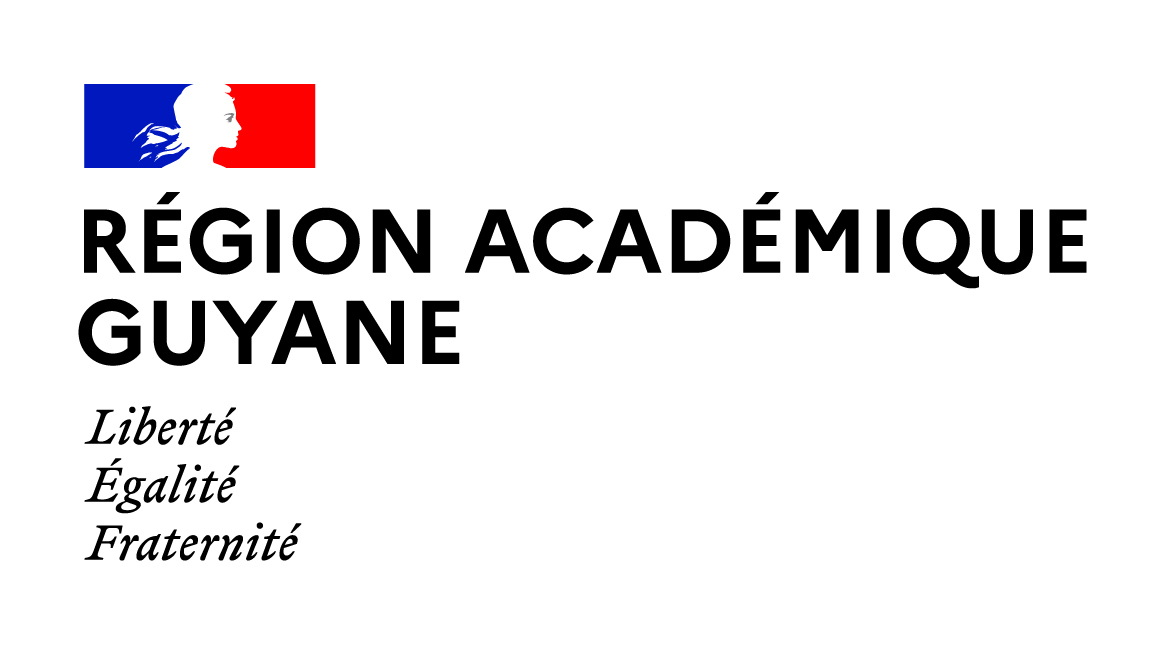 PROCÉDURE D’AFFECTATION APRÈS LA TROISIÈMERentrée scolaire : septembre 2023                        Votre enfant scolarisé (e)dans un collège français à l’étranger,dans un établissement de l’Union Européenne,AFFECTATION OU MAINTIEN EN SECONDE GÉNÉRALE ET TECHNOLOGIQUEl’affectation est une procédure informatiséel’établissement de votre enfant doit adresser une demande par mail, au :Service Académique d’Information et d’Orientation.Les résultats et les notifications d’affectation seront disponibles dans établissements,                                     à partir du 26 juin 2024.saio@ac-guyane.fr Rectorat Service Académique d’Information et d’OrientationMission de Lutte contre le Décrochage ScolaireSAIO-MLDSRoute de BaduelSite de TroubiranBP 6011 97306 CAYENNE CEDEXTel.:  0694 27 20 62